 Eastern WV CTC & West Virginia University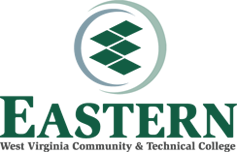 Associate Science (Business Management) leading to 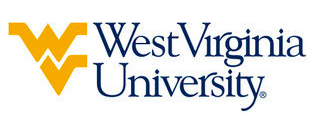 Bachelor of Science in Agribusiness Management (WVU-BS) Suggested Plan of StudyFor this agreement, the following course substitutions are being allowed:CS 101 – AGEE 110ECON 201 – ARE 150ACCT 201 – ARE 110BCOR 370 – ARE 204BCOR 320 – ARE 482*ARE 491’s summer internship is one of three options available to complete the Agribusiness Management Capstone requirement. Although it is the most commonly pursued option, students may forgo this summer session and complete the requirement via study abroad or thesis composition. Students are encouraged to work with their advisor to select the option that best suits their academic needs and interests.Students transferring to West Virginia University with an Associate of Arts or Associate of Science degree will have satisfied the General Education Foundation requirements at WVU.Students who have questions regarding this articulation agreement or the transferability of coursework may contact the WVU Office of the University Registrar. All other questions should be directed to the WVU Office of Admissions.     The above transfer articulation of credit between West Virginia University and Eastern West Virginia Community and Technical College, is approved by the Dean, or the Dean’s designee, and effective the date of the signature.  ____________________________________      	     ____________________________________          	_______________	       Print Name	 		           Signature		  	        DateJ. Todd Petty Ph.D. Associate Dean for WVU’s Agriculture and Natural ResourcesEastern WV CTCHoursWVU EquivalentsHoursYear One, 1st SemesterYear One, 1st SemesterYear One, 1st SemesterYear One, 1st SemesterCIS 1143CS 1013ENL 1013ENGL 1013Math Elective (MTH 121 or Higher)3Math Elective3Social Science Elective3Social Science Elective3Social Science Elective3Social Science Elective3TOTAL1515Year One, 2nd SemesterYear One, 2nd SemesterYear One, 2nd SemesterYear One, 2nd SemesterENL 1023ENGL 1023Math Elective (MTH 121 or Higher)3Math Elective3ECN 2013ECON 2023ACC 1203ACCT 0003General Education Elective2General Education Elective2TOTAL1414Year Two, 1st SemesterYear Two, 1st SemesterYear Two, 1st SemesterYear Two, 1st SemesterECN 2023ECON 2013ACC 1213ACCT 2013Natural Science Elective4Natural Science Elective4MGT 2503BCOR 3703Humanities Elective3Humanities Elective3TOTAL1616Year Two, 2nd SemesterYear Two, 2nd SemesterYear Two, 2nd SemesterYear Two, 2nd SemesterACC 2403ACCT 2023Concentration Elective3Concentration Elective3BUS 2063BCOR 3203SPH 1013COMM 100 & COMM 1023Natural Science Elective4Natural Science Elective4TOTAL1616WEST VIRGINA UNIVERSITYWEST VIRGINA UNIVERSITYWEST VIRGINA UNIVERSITYWEST VIRGINA UNIVERSITYYear Three, 1st SemesterYear Three, 1st SemesterYear Three, 2nd SemesterYear Three, 2nd SemesterSTAT 1113ARE 4313ARE 3603ARE 4613ARE 3823Restricted Elective3Restricted Elective3Restricted Elective3Restricted Elective3Restricted Elective3ARE 4941TOTAL16TOTAL16Summer Session*ARE 4913Year Four, 1st SemesterYear Four, 1st SemesterYear Four, 2nd SemesterYear Four, 2nd SemesterARE 4214ARE 4843Restricted Elective3Restricted Elective3Restricted Elective3Restricted Elective3Restricted Elective3General Elective3General Elective1TOTAL13TOTAL13